ПАСПОРТ КАБИНЕТАПоварское делоул. Елизарьевых, 31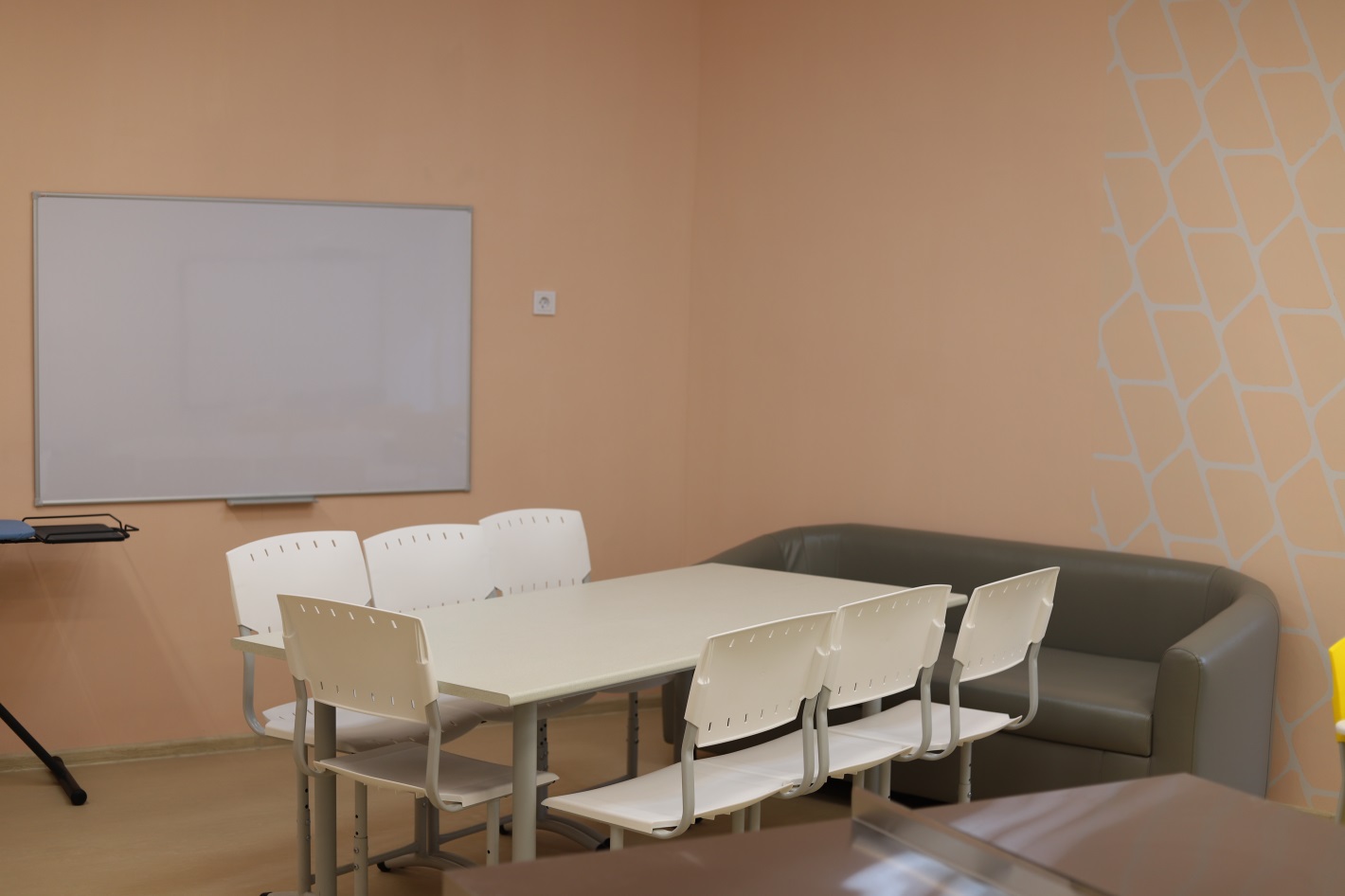 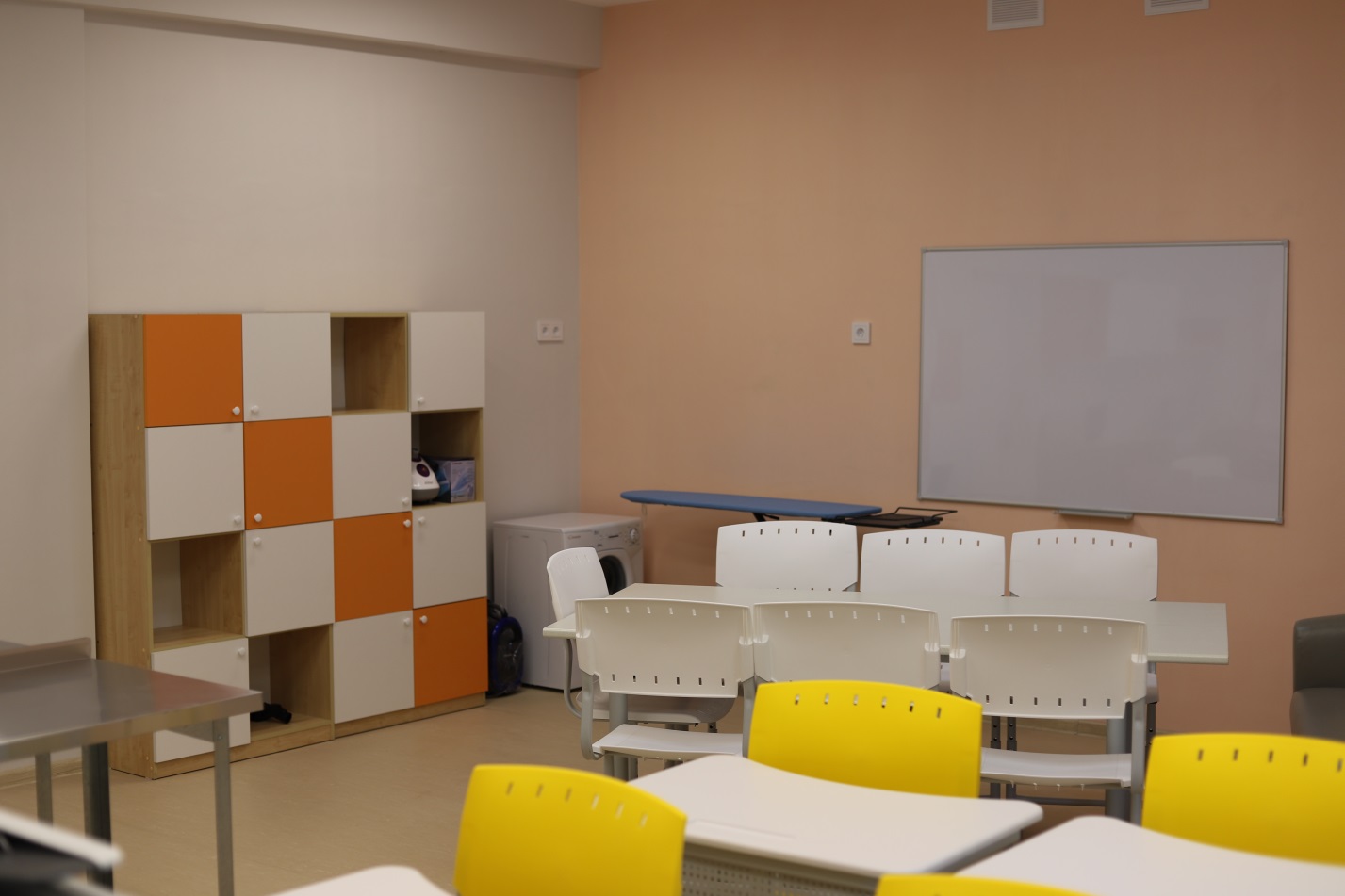 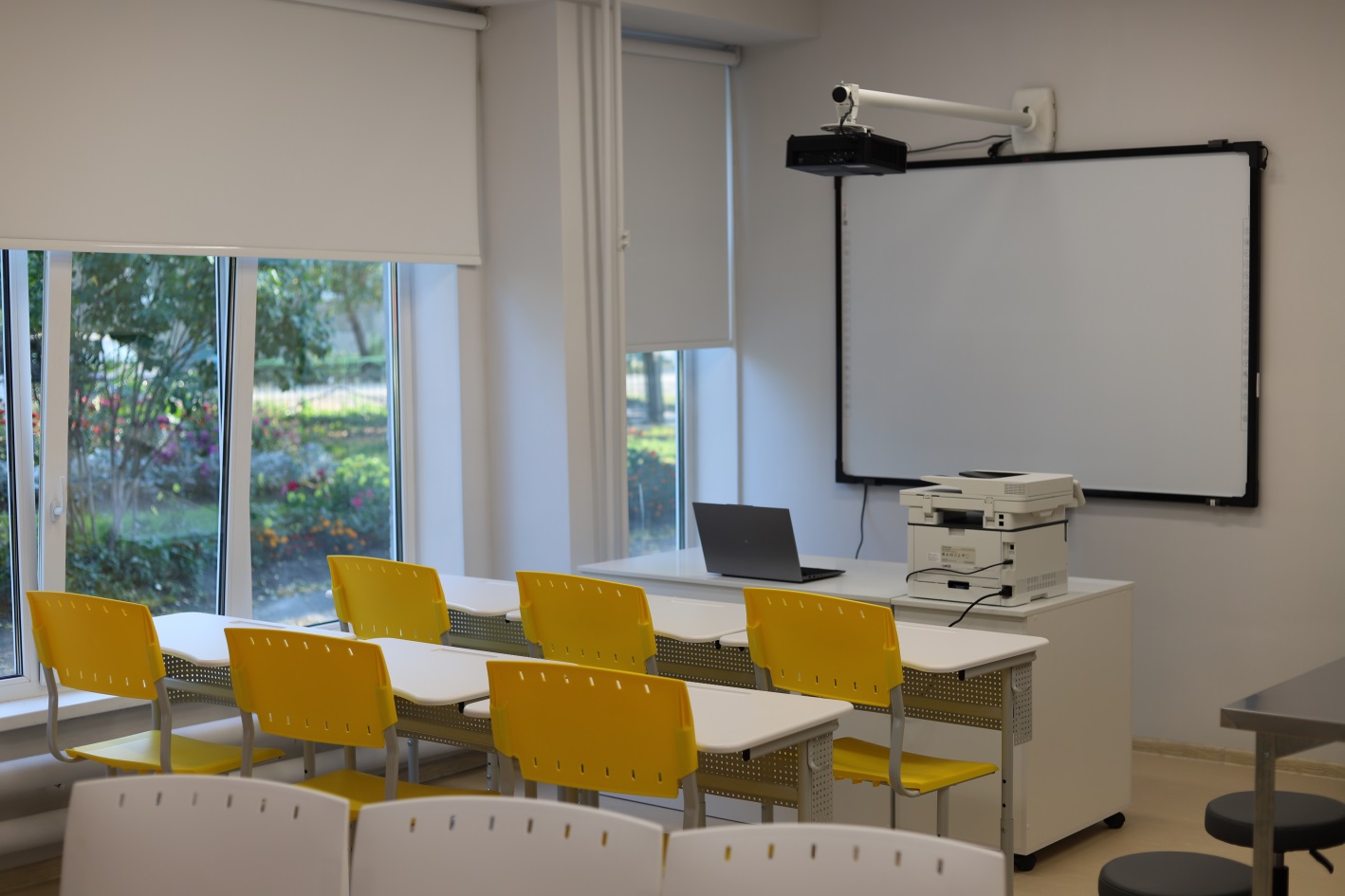 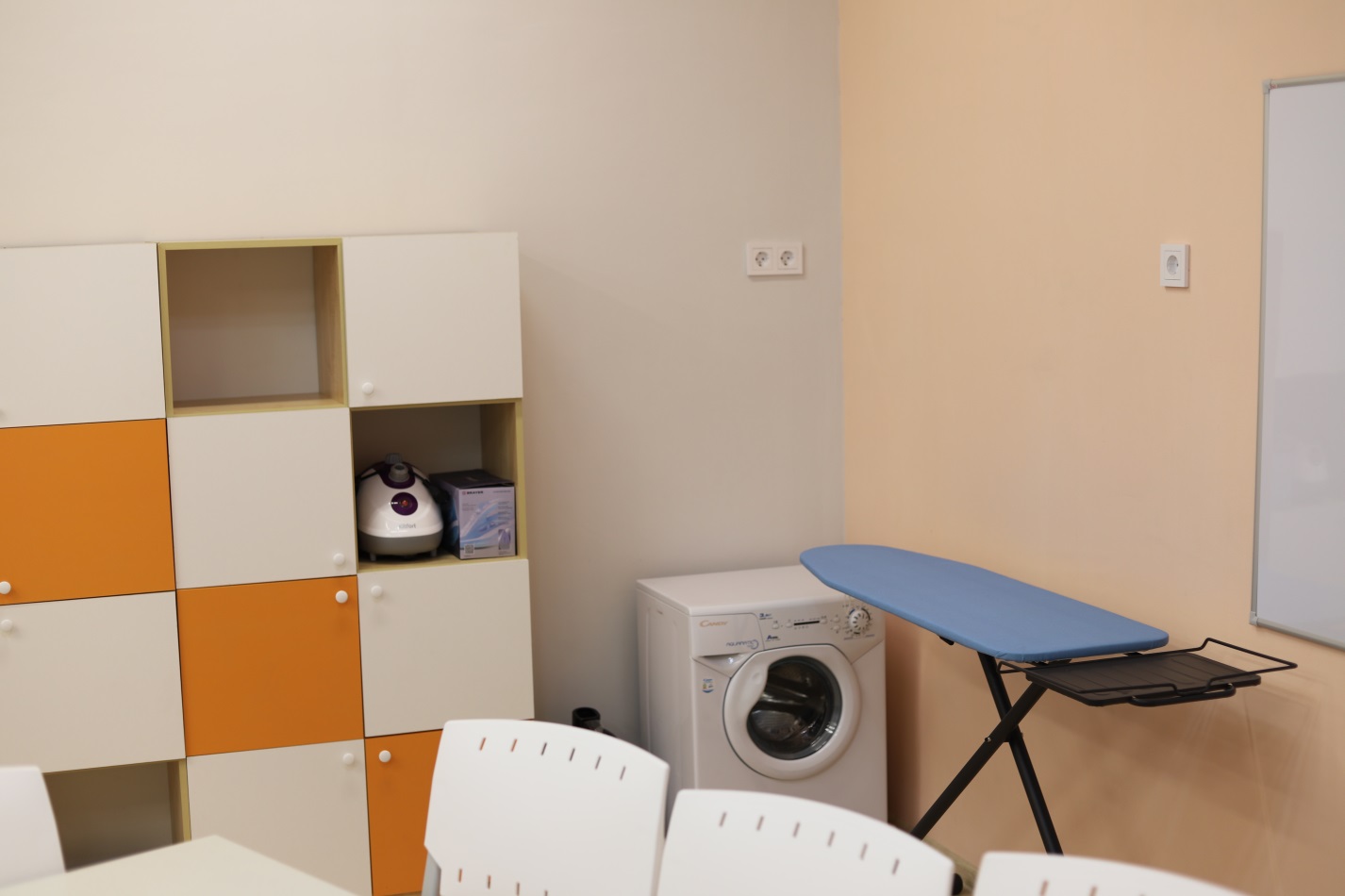 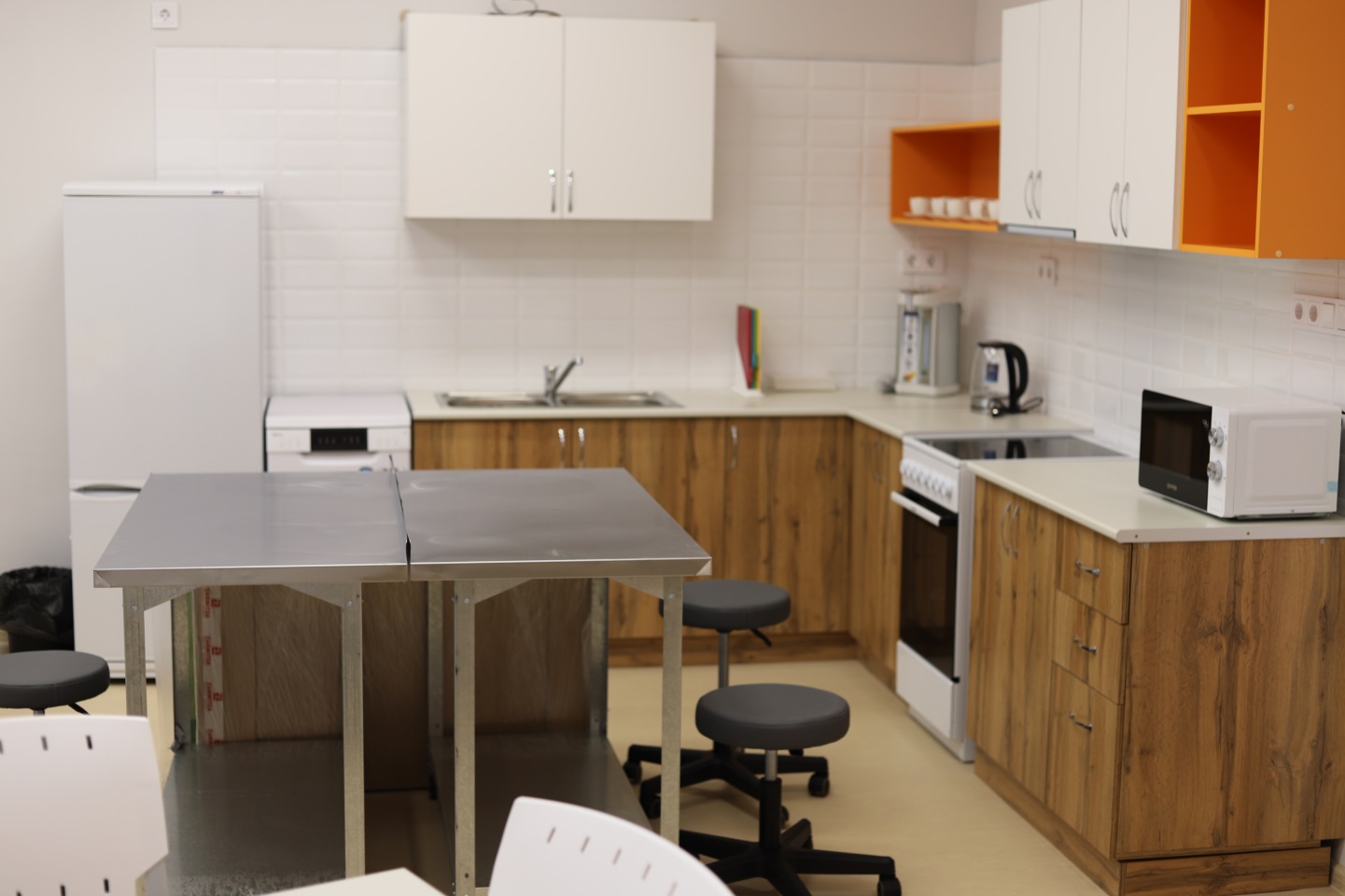 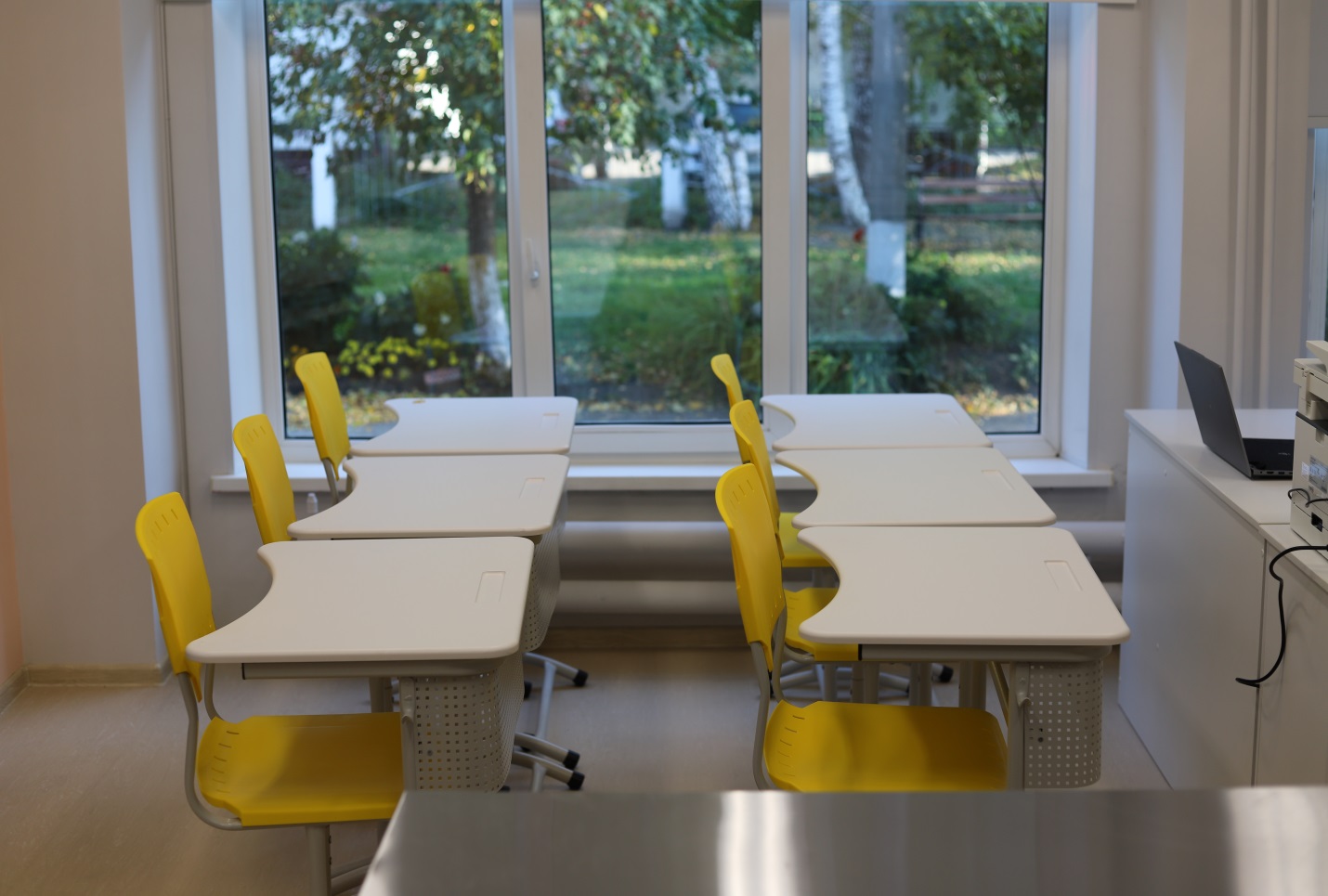 № п/пНаименованиеОбеспеченность1.Весы кухонные +2.Встраиваемая вытяжка+3.Гладильная доска +4.Диван трехместный, модель Карр, цвет серый+5.Доска аудиторная магнитно-маркерная +6.Коллекция по волокнам и тканям+7.Комплект плакатов «Кулинария»+8.Кофемолка +9.Кухонный гарнитур+10.Кухонный комбайн +11.Микроволновая печь +12.Миксер +13.Многофункциональное устройство (МФУ) +14.Модульный стеллаж+15.Мультиварка +16.Мультимедийный комплект +17.Напольные весы +18.Ноутбук+19.Отпариватель для одежды со стойкой+20.Парта одноместная регулируемая. +21.Погрузочный блендер +22.Пособие для интерактивной доски. Технология. Кулинария.+23.Плита с духовкой+24.Посудомоечная машина +25.Пылесос +26.Рулонные шторы+27.Санитарно-пищевая экспресс-лаборатория +28.Соковыжималка +29.Стенд «Санитарно-гигиенические требования»+30.Стенд «Правила ухода за посудой»+31.Стенд «Формы нарезки овощей»+32.Стенд инструкция безопасности на уроках труда – кулинария +33.Стиральная машина +34.Стол производственный. Материал: металл (нержавейка)+35.Стол обеденный+36.Стул ученический, регулируемый по высоте.+37.Стул учительский +38.Табурет на колесиках +39.Термопот +40.Тостер +41.Утюг с пароувлажнением+42.Учительский стол с тумбой.+43.Чайник электрический +44.Холодильник +45.Электрическая мясорубка +